                                                                                                                               Pour les Professeurs d’EPS,Préparation du Plan Académique de Formation 2017/2018            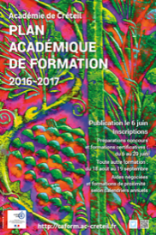 Dans la mesure où les secondes journées de formation sont programmées dans chaque district tout au long du premier trimestre (d’octobre à décembre) pour accompagner la mise en œuvre des nouveaux programmes disciplinaires au collège, les réunions départementales des professeurs coordonnateurs de collège n’auront pas lieu cette année et celles à destination des professeurs de lycées ne se tiendront qu’au second trimestre.Traditionnellement  les COrrespondants de FOrmation (COFO) et les conseillers techniques EPS animaient, pendant ces réunions (qui avaient lieu au premier trimestre), un « temps lien » pour identifier vos besoins de formation en termes d’APSA (objectifs, contenus et niveaux). À l’issue de ce temps de travail,  ils contribuaient à l’élaboration du cahier des charges du futur PAF et plus précisément à la rédaction de l’unité de commande qui porte sur les modules d’approfondissement  des APSA (par département). Au regard du contexte de cette année (accompagnement de la réforme),  nous attirons votre attention sur l’importance de renseigner avec exactitude vos vœux individuels de formation dans le logiciel Pack EPS afin que les COFO et les CT puissent identifier, pour chaque bassin, les modules d’approfondissement des APSA qui correspondent réellement à vos besoins de formation. D’autre part, pour que ces stages soient organisés dans les meilleures conditions possibles,  il convient  que chaque établissement puisse  mettre à disposition  de la formation continue ses installations sportives pour accueillir les stages. Aussi, nous vous remercions de nous communiquer vos possibilités (APSA, installations, ville).En PJ, vous trouverez la liste des modules proposés depuis 2011/12.                                                                                                                                                        En vous remerciant,                                                                                                                                                    P/ L’équipe des  IA IPR EPS                                                                                                                                                                  Elise PONSPS : Les correspondants de formation :94 ANDREANI Joël Collège Frédéric et Irène Joliot Curie. FONTENAY SOUS BOIS94 ANDREANI Joël Collège Frédéric et Irène Joliot Curie. FONTENAY SOUS BOIS94 ANDREANI Joël Collège Frédéric et Irène Joliot Curie. FONTENAY SOUS BOIS94 ANDREANI Joël Collège Frédéric et Irène Joliot Curie. FONTENAY SOUS BOIS94 ANDREANI Joël Collège Frédéric et Irène Joliot Curie. FONTENAY SOUS BOIS94 FLEURY Mickaël Collège Frédéric et Irène Joliot Curie. FONTENAY SOUS BOIS94 FLEURY Mickaël Collège Frédéric et Irène Joliot Curie. FONTENAY SOUS BOIS94 FLEURY Mickaël Collège Frédéric et Irène Joliot Curie. FONTENAY SOUS BOIS94 FLEURY Mickaël Collège Frédéric et Irène Joliot Curie. FONTENAY SOUS BOIS94 FLEURY Mickaël Collège Frédéric et Irène Joliot Curie. FONTENAY SOUS BOIS94 COURBOU Bruno Collège Paul Valéry - THIAIS94 COURBOU Bruno Collège Paul Valéry - THIAIS93 BASCOU Pascal   Collège Pablo Neruda - PIERREFITTE93 BASCOU Pascal   Collège Pablo Neruda - PIERREFITTE93 BASCOU Pascal   Collège Pablo Neruda - PIERREFITTE93 COSSART Cyrille Collège Olympe de Gouges - NOISY LE SEC93 COSSART Cyrille Collège Olympe de Gouges - NOISY LE SEC93 COSSART Cyrille Collège Olympe de Gouges - NOISY LE SEC93 COSSART Cyrille Collège Olympe de Gouges - NOISY LE SEC93 DEMAZEUX Fabrice LPO Jean Rostand - VILLEPINTE93 DEMAZEUX Fabrice LPO Jean Rostand - VILLEPINTE93 DEMAZEUX Fabrice LPO Jean Rostand - VILLEPINTE77 BARDOT Sylvain    Collège Pierre de Montereau  MONTEREAU77 GENILLON Emilie   Collège Le Luzard NOISIEL77 BARDOT Sylvain    Collège Pierre de Montereau  MONTEREAU77 GENILLON Emilie   Collège Le Luzard NOISIEL77 BARDOT Sylvain    Collège Pierre de Montereau  MONTEREAU77 GENILLON Emilie   Collège Le Luzard NOISIEL